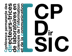 Campagne de recrutement des enseignant.e.s-chercheur.e.s synchronisée 2018-2019Postes en Sciences de l’Information et de la Communication(version 22 mars)EtablissementRef. GalaxieCorpsProfilDates des auditions par le comité de sélectionComposition du comité de sélectionUNIV. TOULOUSE 3 (IUT)UR LERASS4575PRMédiation de la science, de la culture et du patrimoine/patrimoines et médiations culturelles et scientifiques19 avril 2019BOUSQUET	FranckCOURBIERES	CarolineLEFEBVRE	MurielMARCHAND	PascalBORDEAUX	Marie-ChristineTARDY	CécilePETIT LaurentCHANTE AlainUNIVERSITE MONTPELLIER 3 (PAUL VALERY)UR LERASS4267PRSciences de l’information et documentation24 mai 2019 CHANTE AlainDENIS BenoîtTRIAIRE DominiqueAUGER NathalieLIQUETE VincentSIMONNOT BrigitteCHARTRON GhislaineUNIVERSITE CLERMONT AUVERGNEUR Communiation & Solidarité167PRCommunication des organisations17 mai  2019Fabien Conord (PU, 22ème, UCA), président du comitéSébastien Rouquette (PU, 71ème, UCA, directeur du laboratoire Communication et sociétés)Jean-Louis Robert (PU 60ème, mécanique, UCA)Éric Dacheux (PU, UCA, 71ème),Ghislaine Chartron (Cnam Paris, PU, 71ème),Jacques Walter (PU Metz, 71ème crem, axe praxitèle)Marie Desprès-Lonnet ( PU 71ème Lyon)David Douyère (PU 71ème Tours)Fabienne Martin-Juchat (PU 71ème Grenoble)Anne Piponnier (PU 71ème Nancy, Crem, axe  praxis)UNIVERSITE LYON 2 (LUMIERE)UR ELICO4373PRMédiations, sens et sociétés20 mai 2019 matin Julia BONACCORSI (Pdte, PU Lyon2), Marie DESPRES-LONNET (PU Lyon2), Serge MIGUET (PU Lyon2 - 27e section), Dorota DAKOWSKA (PU Lyon2 - 4e section), Isabelle GARCIN-MARROU (PU Sciences Po Lyon), Stéphane DUFOUR (PU Lorraine), Marie-Christine BORDEAUX (PU Grenoble), Etienne CANDEL (PU Lyon3), Eric TRIQUET (PU Avignon), François PROVENZANO (PU Liège)UNIVERSITE PARIS 5 (RENE DESCARTES)UMR CERLIS4349PRCommunication, médias, web et numérique 9 avril 2019Jérôme Dedecker (vice-président), Christophe Giraud, Olivier Martin, Corina Paraschiv, Françis Yaiche, Olivier Galibert (président), Philippe Bouquillon, Emmanuelle Lallement, Caroline Marti, Isabelle Veyrat-MassonSORBONNE UNIVERSITEUR GRIPIC153PRSciences de l'information et de la communication, processus de communication, médiasKarine Berthelot-GuietNicole d’AlmeidaValérie PerrierCaroline MartiDenis RuellanEmmanuel SouchierAdeline WronaJean-Jacques BoutaudJean-Baptiste LegavreFrançoise PaquienséguyPascal RobertAlexandra SaemmerGuillaume SoulezJacques WalterUNIVERSITE DE POITIERS4593PREnseignement L’enseignant chercheur recruté assurera l’essentiel de ses enseignements et de ses travaux de recherche dans le domaine de la transition numérique de l’éducation et de la culture.Recherche (3 orientations possibles)- ingénierie techno-pédagogique des EIAH (dont collecte et analyse de traces) ;-      cultures et littératies numériques ;-      analyse et évaluation des politiques publiques Responsabilités collectives à terme- direction département de formation- direction de laboratoire16 mai 2019CERISIER Jean-FrançoisROUET Jean-FrançoisLAY Marie-HélèneMARCON ChristianPAQUIEN-SEGUY FrançoiseBONFILS PhilippeDESPRES MarieFRAU-MEIGS DivinaPLANTARD PascalUNIVERSITE PARIS 10 (NANTERRE)UR DICEN4507PRSciences de la communication, technologies numériques 15 mai 2019UNIVERSITE DES ANTILLES4343PRCommunication numérique, entreprises, institutions et journalismeNicole KoulayanFrançoise PagneyRaphaël ConfiantGeorges VirassamySerge AgostinelliBéatrice Galinon-MénélecJoëlle Le MarecFrançoise AlbertiniDavid DouyèreJean-Jacques BoutaudUNIVERSITE DE NICE (SOPHIA ANTIPOLIS)UR SIC.LAB4564MCFCréativité, Communication et Humanités numériquesUNIVERSITE DE NICE (SOPHIA ANTIPOLIS)UR LIRCES4585MCFAnthropologie de la communication et sociologie des usages numériquesUNIVERSITE DE CAEN (IUT CAEN)UR CERREV4429MCFMaître de conférences en théorie de la communication, pour parcours de formation professionnelle(DUT); recherches sur les risques communicationnels dans l'innovation numérique au CERREV.En attente  Philippe ChanialVassili RivronChristine LeboulangerFrédérick LemarchandElisabeth SchneiderFabien LienardLaurence BaliccoCatherine RothJean-Luc BouillonEmmanuelle Chevry-PebayleUNIV. DE BRETAGNE OCCIDENTALE (BREST)UR LABERS4367MCFCommunication en santéESPE ACADEMIE TOULOUSEUMR CERTOP4472MCFSciences de l’information et de la communication et formation des enseignants22 Mai 2019  Jean-Stéphane Carnel MCF GRESEC – Grenoble : documentation audiovisuellePatrick Chaskiel PR - CERTOP UT3 : théorie de la communicationAnnaig Mahé MCF Urfist – DICEN Paris : pratiques informationnelles, édition scientifiqueGilles Hubert MCF –IRIT  UT3 : Réseaux sociaux numériquesAnne Piponnier PR – CREM  - Université de Lorraine : communication scientifiqueMarlène Coulomb-Gully, PR UT2J, LERASS : médias, politiques et genreTaoufiq Dkaki MCF – IRIT - UT2J : Système d’information  numériqueKarine Duvignau PR UT2J, PLH : didactique des languesMuriel Lefebvre, PR UT2J, LERASS : médiations culturellesAnne-Marie Moulis MCF-LERASS- UT2J : médiations documentairesUNIVERSITE RENNES 2UR PREFICS4339MCFCommunication organisationnelle15 mai 2019  Bouillon Jean-Luc, Hémont Florian, Kogan Anne France, Ledegen Gudrun, Chaudet Bruno, Chauvin Didier, d’Almeida Nicole, De la Broise Patrice, Legendre Bertrand, Brusq Julie, Desmoulins Lucile, Le Moing Maas EliseUNIVERSITE DE TOURS (IUT TOURS)UR PRIM4433MCFSciences de l'information 6 mai 2019Denis MaurelVéronique Des GaretsDavid DouyèreVéronique PlichonGustavo Gomez-MejiaSabine BarratPascal RicaudSamuel TietseLaurence BaliccoGhislaine ChartronNicolas MoinetBrigitte SimonnotEvelyne BroudouxViviane ClavierGabriel GallezotBérengère StassinUNIVERSITE GRENOBLE ALPESUR GRESEC431MCFBibliothèques, livre et édition17 mai 2019 Balicco Laurence, Lafon Benoit, Cabedoche Bertrand, Walczak Nathalie, Carnel Jean-Stéphane
Flon Emilie, Legendre Bertrand, Simonnot Brigitte, Lainé-Cluzel	Sylvie, Ouakrat 	Alan, Gallezot	Gabriel,Renaud Lise
(pour l’UGA, les directeurs et directrices de l’unité de recherche concernée ne peuvent participer au COS)UNIVERSITE GRENOBLE ALPESUR GRESEC432MCFInformation, documentation et organisation20 mai 2019 Balicco Laurence, Lafon Benoit, Cartellier Dominique, Walczak Nathalie, Clavier Viviane, Palmer	Patrick, Boukacem-Zeghmouri	Cherifa, Douyère David, Liquète	Vincent, Chaudiron	Stéphane, Hulin	Thibaud, Tona	Agnieszka
(pour l’UGA, les directeurs et directrices de l’unité de recherche concernée ne peuvent participer au COS)UNIVERSITE DE LORRAINEUR CREM1209MCFJeux vidéo, transmédia, narration interactive  21 mai 2019Luc Massou (Université de Lorraine, Pdt)Sébastien Genvo (Université de Lorraine), Stéphane Goria (Université de Lorraine), Angeliki Monnier (Université de Lorraine), Christine Barats (Université Paris-Est Créteil Val de Marne), Alexis Blanchet (Université Sorbonne Nouvelle - Paris 3), Chérifa Boukacem-Zeghmouri (Université Claude Bernard Lyon 1), Alexandra Saemmer (Université Paris 8 Vincennes-Saint-Denis)UNIVERSITE DE LORRAINEUR CREM1210MCFSciences de l'information et de la communication14 mai 2019Stéphane Dufour (Université de Lorraine, Pdt)Audrey Alvès (Université de Lorraine), Philippe Burg (Université de Lorraine), Luc Massou (Université de Lorraine), Gilles Brachotte (Université de Bourgogne), Justine Simon (Université de Franche-Comté), Catherine Loneux (Université Rennes 2), Anne Parizot-Collet (Université de Franche Comté)UNIVERSITE DE LORRAINEUR CREMSciences de l'information et de la communicationSciences du langage13 mai 2019Angeliki Monnier (Université de Lorraine, Pdte)Béatrice Fracchiolla (Université de Lorraine),  Mustapha Krazem (Université de Lorraine), Anne Piponnier (Université de Lorraine), Éric Bruillard (ENS, Paris-Saclay) ; Simona de Iulio (Université de Lille), François Mangenot (Université Grenoble Alpes), Jean-Marc Mangiante (Université d’Artois)UNIVERSITE DE VALENCIENNES (UPHF)UR DEVISU4224MCFCommunication urbaine et Design d'Espace10 mai 2019 Pascal LEVEL (Pdt, PU UPHF)Fanny BOUGENIES (MCF UPHF)Philippe BOUQUILLON (PR Paris 13)Hafida BOULEKBACHE (PU UPHF)Cécile CROCE (MCF Bordeaux Montaigne)Natacha CYRULNIK (MCF Aix Marseille Université)Bernard DARRAS (PR Paris 1)Thierry DELOT (PR UPHF)Michela DENI (PR Univ de Nîmes)Eric HENRY (MCF UPHF)Smail KHAINNAR  (MCF UPHF)Sarah LABELLE (MCF Paris 13)Sylvie LELEU-MERVIEL (PR UPHF)Laurent PETIT (PR Parsi Sorbonne)Daniel SCHMITT (MCF UPHF)Sami ZLITNI (MCF Univ du Havre)UNIVERSITE LYON 2 (LUMIERE)UR ELICO4372MCFIndustries médiatiques, culture et, savoirs 20 mai 2019 après-midi Marie DESPRES-LONNET (Pdte, PU Lyon2), Julia BONACCORSI (PU Lyon2), Serge MIGUET (PU Lyon2 - 27e section), Claire BLANDIN (PU Paris13), Marie-Christine BORDEAUX (PU Grenoble), Etienne CANDEL (PU Lyon3), Eric TRIQUET (PU Avignon)Manuel DUPUY-SALLE (Vice-Pdt, MCF Lyon2), Valérie CROISSANT (MCF Lyon2), Vincent MABILLOT (MCF Lyon2), Aurélie OLIVESI (MCF Lyon1), Lise RENAUD (MCF Avignon), Gustavo GOMEZ MEJIA (MCF Tours), Lucien PERTICOZ (MCF Lyon3)UNIVERSITE LYON 3 (JEAN MOULIN)UR ELICO4301MCFSciences de l’information et de la communication : communication et information dans les organisations Vendredi 3 mai 2019Sylvie LAINE-CRUZEL (Pdte, PU Lyon3), Gilles BONNET (PU Lyon3 - 9e section), Adrian STAII (PU Lyon3), Marie DESPRES-LONNET (PU Lyon2), David DOUYERE (PU Tours)Olivier DUPONT (Vice-Pdt, MCF IUT Lyon3), Christian COTE (MCF Lyon3), Valérie LARROCHE (MCF Enssib), Valérie LEPINE (MCF IUT Grenoble), Isabelle VIDALENC (MCF IUT Rodez-Toulouse)E.N.S.S.I.B DE LYONUR ELICO4011MCFUn ou une MCF en Sciences de l’information et de la communication, spécialiste de la politique et de la gestion des données numériques. Il ou elle intégrera les projets de recherche d'ELICO. Mercredi 22 mai 2019Mohamed HASSOUN (PU enssib), Pascal ROBERT (PU enssib), Julia BONACCORSI (PU Lyon2), Laurence BALICCO (PU Grenoble)Agnieszka TONA (MCF enssib), Valérie LAROCHE (MCF enssib), Bernard JACQUEMIN (MCF Lille), Gérald KEMBELLEC (MCF CNAM Paris)UNIVERSITE PARIS EST MARNE LA VALLEEUR DICEN4217MCFQualité, évaluation des systèmes d’information, données (data)17 mai  2019UNIVERSITE DE TOULON (VAR)UR4191MCFSciences de l’information et de la communicationUNIVERSITE D'AVIGNONUR Culture et CommunicationUMR Centre Norbert Elias4129MCFCulture et communication17 mai 2019 Eric Triquet, Frédéric Gimello-Mesplomb, Natalie Petiteau, Philippe Bonfils, Stéphane Dufour, Françoise Hache-Bissette, Emilie Pamart, Virginie Spies, Marion Fontaine, Céline Ségur, Valérie Croissant, Laurent ColletUNIVERSITE DE POITIERS4592MCFEnseignement L’enseignant chercheur recruté assurera l’essentiel de ses enseignements et de ses travaux de recherche dans le domaine de la transition numérique de l’éducation et de la culture.Recherche (3 orientations possibles)- ingénierie techno-pédagogique des EIAH (dont collecte et analyse de traces) ;-      cultures et littératies numériques ;-      analyse et évaluation des politiques publiques Responsabilités collectives à terme- direction département de formation- direction de laboratoire16 mai 2019CERISIER Jean-FrançoisROUET Jean-FrançoisMARCON ChristianPAQUIEN-SEGUY FrançoiseBONFILS PhilippeDESPRES MarieEL KECHAI HassinaVAREILLE EmmanuelleDELMAS YannisLAVIGNE MichelPUCHEU DavidMARIE-MONTAGNAC HélèneUNIVERSITE DE POITIERSUR CEREGE4595MCFenseignements en théories de la communication, management de projets numériques, communication des organisations, investigation et méthodes de recherche qualitatives9 mai 2019 Jérôme MericChristian MarconNicolas MoinetValérie CarayolChristian BourretDavid DouyèreAnne KrupickaVéronique Bossard-PréchouxCamille AlloingMariannig Le BéchecNathalie PinèdeAnne Lezon-RivièreUNIVERSITE PARIS 11UR CIM (Paris 3)4584MCFLangue, culture et communicationUNIVERSITE PARIS 10 (NANTERRE)UR DICEN4527MCFInstitutions, professions, circulations dans le domaine de la culture et de l'édition10 mai 2019UNIVERSITE PARIS 13UR LABSIC4324MCFSciences de l'information et la communicationmardi 14 mai après-midi Yanita Andonova, Loïc Ballarini, Abdel Benchenna, Claire Blandin, Nathalie Boucher-Petrovic, Philippe Bouquillion, Dominique Cartellier, Ghislaine Chartron, Olivier Galibert, Anne-France Kogan,   Bertrand Legendre, Louis WiartUNIVERSITE PARIS 13UR LABSIC4330MCFSciences de l'information et de la communication. Pratique et enjeux de la communicationMardi 14 mai matin Abdel Benchenna, Claire Blandin, Alexandre Borell, Philippe Bouquillion, Dominique Carré, Dominique Cartellier, Ghislaine Chartron, Eric Delamotte, Amaia Errecart, Anne-France Kogan,   Sophie Noël, Louis WiartUNIVERSITE DE CERGY-PONTOISE4416MCFEspace public européen, circulation des idées et transferts intellectuels, analyse du discours,discours médiatique et journalistique, enjeux éditoriaux à l’ère numérique.(cf fiche de poste) 6 mai 2019Johanna Nowicki (PR 71e), Jean-Claude Lescure (PR 22e), Christophe Rey (PR 7e), Hélène Manuelian (MCF 7e), Isabelle Boyer (MCF 71e), Luciana Radut-Gaghi (MCF 71e), Jean-Baptiste Legavre (PR 71e), Isabelle Veyrat-Masson (DR 71e), Franck Renucci (PR 71e), Anne Lehmans (MCF 71e), Romain Badouard (MCF 71e), Gloria Awad (MCF 71e)UNIVERSITÉ DE STRASBOURG (CUEJ)UMR SAGE4573MCFJournalisme et médias(Sections 19 et 71)Jeudi 16 maiPhilippe Chavot (71ème), MCFMarine de Lasalle (19ème), PRChristophe Deleu (71ème), PRVincent Dubois (4ème), PRHélène Michel (4ème), PRCédric Pellen (4ème), MCFJulie Sedel (19ème), MCF, HDRMathias Thura (19ème), MCFAudrey Alves, Université de Lorraine (71ème), MCFFrédéric Antoine, Université de LouvainAnnik Dubied, Université de Neuchâtel Dominique Marchetti, CNRS, Université de Paris 1, 36 ème CNRS, DRMuriel Mille, Université Versailles Saint-Quentin en Yvelines (19ème), MCFSandy Montanola, Université de Rennes 1 (71ème), MCFJérémie Nicey, Université de Tours (71ème), MCFRoselyne Ringoot, Université de Grenoble Alpes (71ème), PR